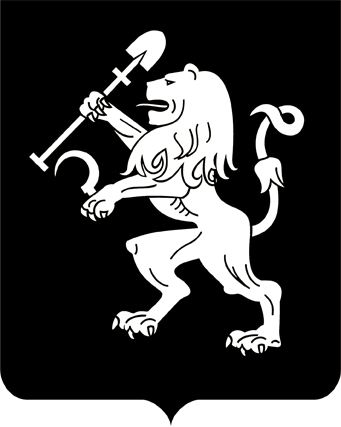 АДМИНИСТРАЦИЯ ГОРОДА КРАСНОЯРСКАПОСТАНОВЛЕНИЕОб отказе Обидову В.О. в предоставлении разрешения на условно разрешенный вид использования земельного участкаВ соответствии с ч. 9 ст. 39 Градостроительного кодекса Российской Федерации, п. 9 ст. 6 Правил землепользования и застройки городского округа город Красноярск, утвержденных решением Красноярского городского Совета депутатов от 07.07.2015 № В-122, заключением          о результатах публичных слушаний от 19.04.2021, рекомендацией комиссии по подготовке проекта Правил землепользования и застройки города Красноярска от 22.04.2021, руководствуясь ст. 41, 58, 59 Устава города Красноярска,ПОСТАНОВЛЯЮ:1. Отказать Обидову Валибою Олимбоевичу в предоставлении разрешения на условно разрешенный вид использования «магазины (код – 4.4)» в отношении земельного участка с кадастровым номером 24:50:0700449:603, расположенного в территориальной зоне объектов садоводства (СХ-2) по адресу: Красноярский край, г. Красноярск,               СНТ «Механизатор», с целью размещения магазина в связи с несоответствием требованиям пункта 5.9 Свода правил СП 53.13330.2019               «Планировка и застройка территории ведения гражданами садоводства. Здания и сооружения (СНиП 30-02-97* Планировка и застройка территории садоводческих (дачных) объединений граждан, здания и сооружения)», утвержденного приказом Министерства строительства              и жилищно-коммунального хозяйства Российской Федерации                       от 14.10.2019 № 618/пр, пунктов 5.1, 5.2 Свода правил СП 42.13330.2016 «Градостроительство. Планировка  и застройка городских и сельских поселений» (актуализированная редакция СНиП 2.07.01-89*), утвержденного приказом Министерства строительства и жилищно-коммунального хозяйства Российской Федерации от 30.12.2016                       № 1034/пр. 2. Настоящее постановление опубликовать в газете «Городские новости» и разместить на официальном сайте администрации города.Глава города                                                                                 С.В. Еремин12.05.2021№ 314